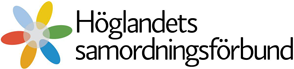 Protokoll fört vid Höglandets samordningsförbunds styrelsesammanträde 2014-03-13, kl. 13.30 – 16.00

Närvarande:	Carina Bardh		Vetlanda kommun, ordförande
 	Lilian Sjöberg-Wärn	Sävsjö kommun
            	Jimmy Henriksson	Aneby kommun
   	Helena Stålhammar	Landstinget
 	Daniel Warelius	Arbetsförmedlingen
 	Eva Ekenberg		Försäkringskassan

    	Agneta Johansson	Ersättare, Landstinget 
       	
    	Boo Hedbrant		Verkställande tjänsteman

§1. Sammanträdet öppnas.
Ordförande Carina Bardh öppnade sammanträdet och hälsade alla välkomna. 
§2. Val av justerare.
Till att justera dagens protokoll valdes Eva Ekenberg.
§3. Fastställande av dagordningen.
Dagordningen upplästes och godkändes i befintligt skick.


§4. Föregående sammanträdesprotokoll.
Föregående sammanträdesprotokoll gicks igenom. Protokollet godkändes och lades till handlingarna.
§5. Beredningsgruppens minnesanteckningar. 
Beredningsgruppens minnesanteckningar gicks igenom.  Minnesanteckningarna lades till handlingarna.
§6. Revisionsrapport.
Revisionsrapporten gicks igenom och styrelsen konstaterade glädjande att den var helt utan kritik på varken verksamheten eller det administrativa arbetet. Styrelsen godkände rapporten.§7. Ekonomisk rapport.
Balansrapporten och resultatrapporten för året 2013 gicks igenom. Styrelsen konstaterade att utfallet hade i stort följt budgeten. Boo Hedbrant fick i uppdrag att se över budgeten under innevarande år för att korrigera de budgetkontona som visade på avvikande tendens inför halvårsskiftet. 
Resultatet blev cirka -293 000 kr mot budgeterade -322 000 kr. Totalt hade förbundet 2013-12-31 ett eget kapital på cirka 533 000 kr. Rapporten godkändes och lades till handlingarna.
§8. Beslut angående ÅRSREDOVISNINGEN 2013.
Förslaget till Årsredovisning för 2013 gicks igenom och diskuterades. Mindre justeringar gjordes under mötet.
Beslutades att överlämna Årsredovisningen samt inkommande revisionsberättelse till förbundsmedlemmarna för beslut angående ansvarsfrihet för styrelsen för år 2013, samt för kännedom till Arbetsförmedlingen.
§9. Rapport från SE-utvärderingen. Beslut angående projektet.
Rapporten, som inte var den slutgiltiga upplagan, diskuterades. Styrelsen ansåg att rapporten var omfattande och visade på SE-metodens fördelar och svårigheter samt hur coachernas syn på sin situation avspeglade sig i arbetet. Att chefernas stöd och kommunernas organisation var viktiga i coachernas vardag var ett genomgående argument för en lyckad verksamhet. Coacherna uttryckte en frustration över att de ofta arbetade ensamma med SE-metoden i sin verksamhet och därigenom kände sig ensamma i sitt arbete och med sin metod. Kunskapen om SE-metoden hos samverkanspartners men även hos arbetskamrater var låg vilket ibland försvårade arbetet. 
Genom att utvärderingen utgick från coachernas syn så saknades bl.a. deltagarnas syn på projektet. 
Styrelsen ansåg inte att de genom rapporten fick besked om SE-projektet var lyckat eller inte. Styrelsen diskuterade hur man kunde tänka runt en förändring av projektet så coachernas situation förändrades till det bättre vilket troligen även skulle förändra resultatet. Frågor som var uppe var bl.a. koncentration av insatsen till ett mindre antal kommuner men med flera tjänstemän så känslan av ensamhet motarbetades hos coacherna samt om en kompetenshöjning inom SE-metoden av arbetskamrater och samverkanspartner skulle underlätta arbetet i SE-gruppen. Förslag framfördes om att föreläsa om SE-metoden under psykiatriveckan.
Styrelsen ansåg att det var viktigt att få beredningsgruppens syn på utvärderingen samt att få diskutera vidare med beredningsgruppen om hur man ev. skulle kunna utveckla projektet vidare.
Boo Hedbrant fick i uppdrag att ta kontakt med utvärderaren och se om hon hade siffror på resultat som hon kunde presentera. 
Rapporten lades till handlingarna.§10. Beslut om krav vid ansökan om medel från HSF.
Förslaget gicks igenom och godkändes. Styrelsen ansåg att det låg på styrelsen att begära in ev. andra uppgifter eller handlingar för att en ansökan skulle godkännas.§11. Diskussion om landstingets tankar om ett differentierat bidrag inför 2015.
Landstinget hade på ägarmötet den 28 feb. tagit upp tanken på att differentiera bidraget från landstinget utifrån invånarantalet i de olika samordningsförbunden.  Tanken var att landstinget skulle lägga ett basbidrag till alla tre förbunden men att resten sedan skulle grundas på hur många som bodde i området. Enligt landstinget så skulle en sådan förändring gynna en mera långsiktig planering av samordningsförbundens verksamhet. 
Styrelsen konstaterade att enligt Lagen om finansiell samordning så ska bidrag från landstinget utgöra 25 % av det totala bidraget till samordningsförbundet. Om landstinget ändrar sitt bidrag så styr det också vilket bidrag som kommer från staten respektive kommunerna vilket innebär att bidraget ändras betydligt mer än bara vad landstinget bidrar med. 
Flera framförde åsikten att bidraget borde grundas på klara regler från staten, antingen på antal invånare eller efter behovet vad gäller sjuktalet. Idag finns inga regler även om Nationella Nätverket för Samordningsförbund (NNS) i flera år har drivit frågan om klarare riktlinjer.
Styrelsen ger landstingets ledamot i styrelsen, Helena Stålhammar, i uppdrag att framföra styrelsens diskussion i landstinget.
Ett nytt ägarmöte planeras av landstinget innan sommaren.§12. Övriga frågor.
Inga övriga frågor framkom.§13. Sammanträdets avslutande.
Ordförande Carina Bardh tackade för givande diskussioner och förklarade sammanträdet för avslutat.


Sekreterare

…………………………………………………………………………
Boo Hedbrant
Ordförande………………………………………………………………………….
Carina BardhJusterare…………………………………………………………………………..
Eva Ekenberg